Приложение 1Оснащение рабочего места участника:Расходный материал на 1 конкурсное место:Оборудование площадки Спецодежда и безопасность5. Оснащение для комнаты жюриОсобые требования:Площадь рабочего места 1 студента  -  2м х 4,0мПлощадь рабочего места должна быть выделена цветной лентой на полуРабочие места студента располагаются только по краю периметра площадки, под прямым углом относительно контура площадки соревнованийВсе коммуникации должны быть скрыты под уровень пола, либо покрыты специальными безопасными коробами, выделенными ярким цветомЗона работы судей не должна пересекаться с пространством участникаКомната для экспертов должна быть вынесена за пределы зоны соревнованийОбщая площадь комнаты экспертов определяется количеством  экспертов, не менее 2,5 м2 на одного человека, при полном сохранении запланированной площади зоны соревнований со складом и комнатами для участниковВ соответствии с требованиями СанПин и правилами экологической безопасности, весь мусор на площадке должен распределяться по разным контейнерам, в зависимости от вида отходов и типа утилизацииАптечка должна содержать:  -  кровоостанавливающие средства, перекись водорода,       марлевые салфетки, пластырь;                 - жаропонижающие средства;- успокоительные средства;- болеутоляющие средства;- средства от диареи;- антигистаминные средства. Составил: Главный эксперт по компетенции № 29 «Парикмахерское искусство»						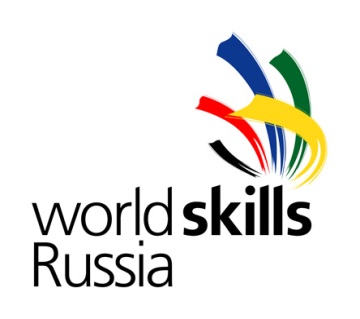 Иркутск-2017Иркутск-2017Инфраструктурный листКомпетенция№ 29Парикмахерское искусство1.1. Парикмахерское модульное рабочее место;1.2. Классическая мойка (1 мойка на два рабочих места)1.3. Тележка парикмахерская1.4. Корзина для белья (по количеству моек)1.5. Корзина для мусора1.6. Освещение каждого рабочего места (2-х стороннее) 1.7. Подвод электроэнергии 4кВт на каждое рабочее место (две розетки)1.8. Стол для работы с красящими и перманентными препаратами (размер 120см х 60см)1.9. Стул парикмахерский1.10. Подвод электроэнергии (розетка) к столам для работы1.11. Весы парикмахерские 1.12. Бак для волос с крышкой (60л.)1.13. Стол демонстрационный  (1200х600)1.14. Электронный таймерНаименованиеКоличество (шт)2.1. Манекен-голова  женская  «Apparatel»  «Соня» 2.2. Манекен-голова женская  «Apparatel»  « Ирина»2.3. Накладка (постиж) блонд «Apparatel»  «Соня» 2.4. Манекен-голова мужская «Apparatel»  «Богдан» 2.5. Манекен-голова мужская «Apparatel»   «Антонио» с бородой 2.6. Манекен-голова женская «Apparatel»   «Ингрид» или OMC« Ирина»2.4. Накладка (постиж) блонд «Apparatel»   «София» или OMC « Соня»2.5. Манекен-голова мужская «Apparatel»   «Тошио» 2.5. Штатив напольный 2.6. Стайлинговые средства фирмы Estel Professional (комплект):-Лак always-online экстросильной фиксации  -Бриллиантовый блеск  Airex  -Гель для укладки Airex сильная фиксация -Шампунь для волос  -Бальзам  для волос     2-Мусс для волос always-online cильной фиксации 2.7. Красители  фирмы  Ollin Professional (комплект):-matisse color синий 100 мл – пигмент прямого действия-matisse color коричневый 100 мл – пигмент прямого действия-matisse color медный  100 мл – пигмент прямого действия-matisse color серый 100 мл – пигмент прямого действия-matisse color зеленый 100 мл – пигмент прямого действия -matisse color красный  100 мл – пигмент прямого действия-matisse color фиолетовый  100 мл – пигмент прямого действия-matisse color желтый  100 мл – пигмент прямого действия-matisse color аквамарин 100 мл – пигмент прямого действия-matisse color фуксия 100 мл – пигмент прямого действия- estel xtro синий 60 мл – пигмент прямого действия- estel xtro медный 60 мл – пигмент прямого действия- estel xtro красный 60 мл – пигмент прямого действия- estel xtro желтый 60 мл – пигмент прямого действия- estel xtro зеленый 60 мл – пигмент прямого действия- estel xtro фиолетовый 60 мл – пигмент прямого действияНаименованиеКоличество (шт)3.1. Одноразовые полотенца (упаковка)3.2. Одноразовые салфетки (упаковка)3.3. Мешки для мусора 60 литров (упаковка)3.4. Мешки для мусора 20 литров (упаковка)3.5. Щетка для подметания пола3.6. Совок для мусора на стойке3.7. Ветошь (для протирки загрязненных поверхностей)3.8.  Аптечка3.10. Компьютер (муз. файлы)3.11. Микрофон и усилитель3.12. КолонкиНаименованиеКоличество (шт)4.1. Рабочая форма Вся электропроводка должна быть скрыта в уровень полаНаименованиеКоличество (шт)5.1. Ноутбук5.2. Принтер (с возможностью ксерокопирования МФУ)5.3. Экран5.4. Проектор5.5. Удлинитель с проводом 3 метра5.6. Планшеты с зажимом 5.7. Набор ручек и карандашей 5.8. Набор цветных маркеров5.9.  Ластики5.10 Ножницы канцелярские5.11. Степлер с набором скоб5.12. Скотч узкий5.13. Скотч широкий прозрачный 5.14. Набор файлов5.15. Упаковка бумаги А-4 5.16. Чайник электрический5.17. Одноразовые чашки (упаковка)5.18. Кулер с водой (для судейской и зоны соревнований)5.19. Баллоны воды для кулера 